Администрация города Дзержинска Нижегородской области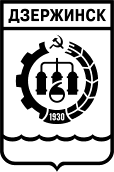 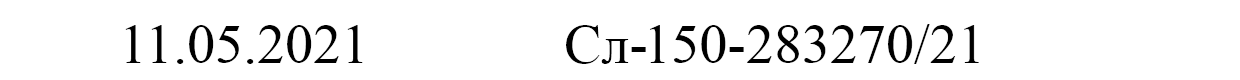 от ___________________ № __________                                             Директору департамента информационной политики ивзаимодействия со СМИ А.Д.ГоворовойУважаемая Анастасия Дмитриевна!Прошу вас опубликовать в средствах массовой информации и на официальном сайте администрации в разделе «Экономика и имущество»/ «Муниципальное имущество»/ «Торги»/ «Аукционы» / «Итоги торгов» нижеприведенное информационное сообщение:Информационное сообщениеКомитет по управлению муниципальным имуществом администрации города Дзержинска Нижегородской области сообщает, что 29.04.2021 - в 10ч.00м не состоялся аукцион на право заключения договора аренды муниципального имущества:Лот № 1:Аукцион по лоту № 1 признан несостоявшимся по причине подачи единственной заявки на участие в аукционе (п.129 приказа ФАС от 10.02.2010 № 67).Единственный участник: ИП Есин Михаил Александрович.Аукционная комиссия приняла решение заключить с ИП Есиным М.А. договор аренды вышеуказанного имущества по начальной цене (размер ежемесячной арендной платы): 6 667 (Шесть тысяч шестьсот шестьдесят семь) рублей, без НДС, коммунальных услуг и прочих платежей и сборов (на основании п.151 приказа ФАС от 10.02.2010 № 67).Лот № 2:Аукцион по лоту № 2 признан несостоявшимся по причине подачи единственной заявки на участие в аукционе (п.129 приказа ФАС от 10.02.2010 № 67).Единственный участник: ООО «Дзержинскгоргаз».Аукционная комиссия приняла решение заключить с ООО «Дзержинскгоргаз» договор аренды вышеуказанного имущества по начальной цене (размер ежемесячной арендной платы 25 000 (Двадцать пять тысяч) рублей, без НДС, коммунальных услуг и прочих платежей и сборов (на основании п.151 приказа ФАС от 10.02.2010 № 67).Лот № 3:Аукцион по лоту №3 признан несостоявшимся по причине отсутствия заявок (п.129 приказа ФАС от 10.02.2010 № 67).Лот № 4:Аукцион по лоту № 4 признан несостоявшимся по причине подачи единственной заявки на участие в аукционе (п.129 приказа ФАС от 10.02.2010 № 67).Единственный участник: ИП Андриянова Елена Владимировна.Аукционная комиссия приняла решение заключить с ИП Андрияновой Е.В. договор аренды вышеуказанного имущества по начальной цене (размер ежемесячной арендной платы 15 000 (Пятнадцать тысяч) рублей, без НДС, коммунальных услуг и прочих платежей и сборов (на основании п.151 приказа ФАС от 10.02.2010 № 67).Лот № 5:Аукцион по лоту №5 признан несостоявшимся по причине отсутствия заявок (п.129 приказа ФАС от 10.02.2010 № 67).Извещение №6 о проведении аукциона было опубликовано 23.03.2021 на официальном сайте торгов РФ: www.torgi.gov.ru, официальном сайте администрации г.Дзержинска: http://dzadm.ru/, а также в газете «Дзержинские ведомости» № 22 (918).Председатель КУМИ	М.Б.Рабин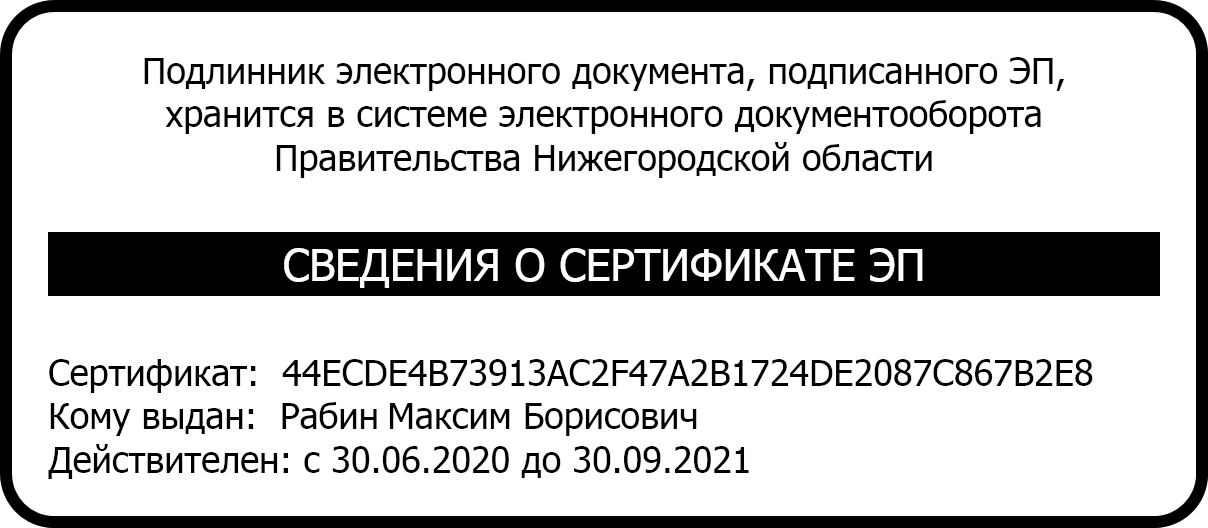 Лукьянова 39-71-86Объект аренды:Нежилое помещение, площадью 41,2 кв.м, первый	этаж,	кадастровый	номер: 52:21:0000075:1400МестонахождениеНижегородская	область,	г.Дзержинск, ул.Октябрьская, д.15Форма собственностиМуниципальнаяЦелевое	назначение	муниципального имущества, права на которое передаются по договоруДля оказания услугСрок действия договора5 летНачальный размер ежемесячной арендной платы (начальная цена), рублей, без НДС6 667 (Шесть тысяч шестьсот шестьдесят семь) рублей, без НДС, коммунальных услуг и прочих платежей и сборовСумма	задатка	(100%	от	начального размера ежемесячной арендной платы за 1 месяц)6 667 (Шесть тысяч шестьсот шестьдесят семь) рублей, без НДС, коммунальных услуг и прочих платежей и сборовШаг аукциона (5% от начального размера ежемесячной арендной платы за 1 месяц)333,35 (Триста тридцать три) рубля 35 копеекОбъект аренды:Нежилое помещение № п2, площадью165,6 кв.м. (площадь первого этажа – 105,5 кв.м, подвала – 65,1 кв.м), кадастровый номер: 52:21:0000110:452МестонахождениеНижегородская	область,	г.Дзержинск, ул.Петрищева, д.12ГФорма собственностиМуниципальнаяЦелевое	назначение	муниципального имущества, права на которое передаются по договоруДля оказания услугСрок действия договора5 летНачальный размер ежемесячной арендной платы (начальная цена), рублей, без НДС25 000 (Двадцать пять тысяч) рублей, без НДС, коммунальных услуг и прочих платежей и сборовСумма	задатка	(100%	от	начального размера ежемесячной арендной платы за 1 месяц)25 000 (Двадцать пять тысяч) рублей, без НДС, коммунальных услуг и прочих платежей и сборовШаг аукциона (5% от начального размера ежемесячной арендной платы за 1 месяц)1 250 (Одна тысяча двести пятьдесят) рублейОбъект аренды:Нежилое помещение № П1, площадью 102,6 кв.м,     первый     этаж,     кадастровыйномер: 52:21:0000119:3122МестонахождениеНижегородская	область,	г.Дзержинск, просп.Свердлова, д.66/27Форма собственностиМуниципальнаяЦелевое	назначение	муниципального имущества, права на которое передаются по договоруДля оказания услугСрок действия договора5 летНачальный размер ежемесячной арендной платы (начальная цена), рублей, без НДС15 000 (Пятнадцать тысяч) рублей, без НДС, коммунальных услуг и прочих платежей и сборовСумма	задатка	(100%	от	начального размера ежемесячной арендной платы за 1 месяц)15 000 (Пятнадцать тысяч) рублей, без НДС, коммунальных услуг и прочих платежей и сборовШаг аукциона (5% от начального размера ежемесячной арендной платы за 1 месяц)750 (Семьсот пятьдесят) рублейОбъект аренды:Нежилое	помещение	№	п6,	подвал, площадью 465,8 кв.м, кадастровый номер: 52:21:0000119:239МестонахождениеНижегородская	область,	г.Дзержинск, просп.Свердлова, д.68/22Форма собственностиМуниципальнаяЦелевое	назначение	муниципального имущества, права на которое передаются по договоруДля оказания услугСрок действия договора5 летОграниченияРешением городской Думы г.Дзержинска №904	от 28.04.2015 (с изменениями от 25.10.2018 №585, от 03.09.2020 №922) нежилое помещение № п6 с кадастровым номером: 52:21:0000119:239 включено в «Перечень муниципального	имущества, предназначенного для предоставление во владение	и	(или)	в       пользование субъектам          малого          и          среднего предпринимательства      и      организациям, образующим инфраструктуру поддержки субъектов          малого          и          среднего предпринимательства».	Право	принять участие      в      аукционе      имеют      только субъекты         малого         и         среднего предпринимательства или организации, образующие инфраструктуру поддержки субъектов          малого          и          среднего